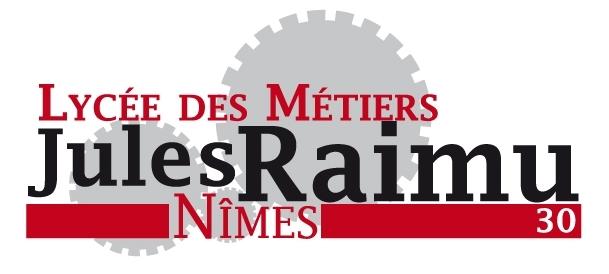 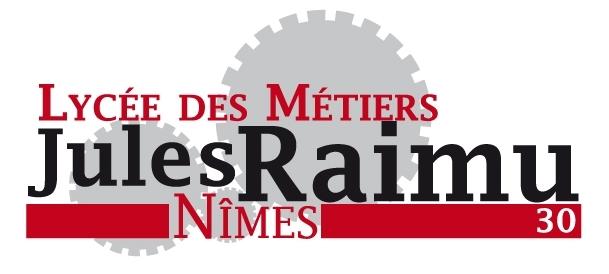 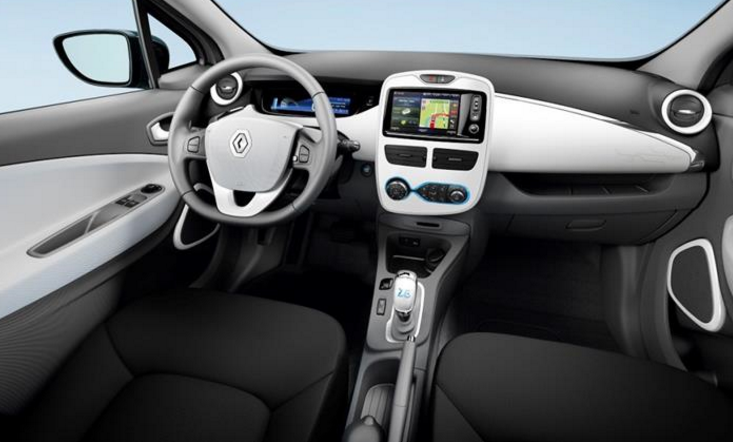 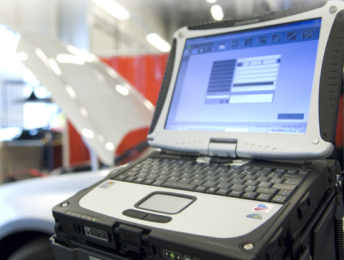 Objectif du TPÉtapes du TPSupports Matériels                                                                     ELEMENTS DE CORRECTIONMise en situation : Dans un atelier SAV Automobile, le réceptionnaire vous demande  d’effectuer le diagnostic sur véhicule Renault ZOE avec climatisation qui ne fonctionne pas (voyant alerte défaut permanent affiché au tableau de bord).Compétences / compétences détaillées / Indicateurs de performance- --++ +BarèmeC1.1 C    C1.1  Collecter les données nécessaires à son intervention /Collecter des données techniques et règlementaires           Les données techniques et réglementaires collectées sont adaptées à l’intervention./6C2.3 Effectuer le diagnostic d’un système piloté / Choisir, définir les mesures.         Le choix et la définition des mesures garantissent l’efficience du diagnostic./8C3.2 Effectuer les mesures sur véhicule / Effectuer les mesures        Les conditions et points de mesures respectent les procédures préconisées.       Les outils de mesures sont correctement utilisés.42/6                      1. Constat du dysfonctionnement annoncé par le client (Effet client /Ordre de réparation)Citer les conditions indispensables pour reproduire le dysfonctionnement.	Position  + après contact au niveau du lecteur de badge tableau de bord.                             Boitier de commande console de bord en position climatisation.2. Analyse du relevé des défauts issu de l’outil diagnostic.2. Analyse du relevé des défauts issu de l’outil diagnostic.2. Analyse du relevé des défauts issu de l’outil diagnostic.2. Analyse du relevé des défauts issu de l’outil diagnostic.Citer le(s) défaut(s) issu(s) de l’outil d’aide au diagnostic.Citer le(s) défaut(s) issu(s) de l’outil d’aide au diagnostic.Citer le(s) défaut(s) issu(s) de l’outil d’aide au diagnostic.Citer le(s) défaut(s) issu(s) de l’outil d’aide au diagnostic.Local- DistantLibelléDTCLibelléPERMANENTRESEAU MULTIPLEXE DEFAILLANCE SIGNAL BAS915108COMMANDE CLIMATISATION3. Rechercher les causes de l’anomalie et du dysfonctionnement3. Rechercher les causes de l’anomalie et du dysfonctionnement3. Rechercher les causes de l’anomalie et du dysfonctionnement3. Rechercher les causes de l’anomalie et du dysfonctionnementRepèreDésignationRepère désignation2295CALCULATEUR DE POMPE A CHALEUR1225COMMANDE CLIMATISATION4. Choix et définition des mesures.4. Choix et définition des mesures.4. Choix et définition des mesures.4. Choix et définition des mesures.4. Choix et définition des mesures.4. Choix et définition des mesures.4. Choix et définition des mesures.4. Choix et définition des mesures.Compléter  le tableau des mesures permettant la vérification des hypothèses (colonnes A à G).Compléter  le tableau des mesures permettant la vérification des hypothèses (colonnes A à G).Compléter  le tableau des mesures permettant la vérification des hypothèses (colonnes A à G).Compléter  le tableau des mesures permettant la vérification des hypothèses (colonnes A à G).Compléter  le tableau des mesures permettant la vérification des hypothèses (colonnes A à G).Compléter  le tableau des mesures permettant la vérification des hypothèses (colonnes A à G).Compléter  le tableau des mesures permettant la vérification des hypothèses (colonnes A à G).Compléter  le tableau des mesures permettant la vérification des hypothèses (colonnes A à G).ABCDEFGType de contrôleAppareil de ctrlLiaisonCondition de CtrlBorne de CtrlValeur constructeurValeur mesuréeConclusionTENSIONVoltmètreBPE4Cde climatisation 1225 Connecteur branché.Entre 1 + après contact et masse de 912 à 14 Volts13 VoltsOK Tension + batterie ligne passante.ISOLEMENT AU +Voltmètre38RACde climatisation 1225 connecteur branchéEntre 3 Signal LIN et masse de 9Entre 3 et       5 Volts 0 VoltOK pas de ligne passante au + 12 Volts batterie,  mais non passante Signal LIN. CONTINUITE Ohmmètre38RAConnecteurs débranchés :Contrôle ligne interrupteur actionneur entre 1225 Cde climatisation, 2295   de pompe  à chaleur et 419 Calculateur de climatisation.Entre 1 et 3Entre 3 et 280 à  2 OhmsInfiniLigne non passante.Pas de cde possible Actionneur.5. Identifier le(s) sous ensemble(s) défectueux.5.1 Compléter le tableau des conclusions  en se référant chapitre 4 au tableau (colonnes F et G)  des valeurs  que vous avez mesurées et celles de référence constructeur.5.2 Citer le(s) sous ensemble(s), élément(s) ou liaison(s) défectueux :Interconnexion entre boitier de commande climatisation 1225, Calculateur de pompe à chaleur 2295 et calculateur de climatisation 419 non passante. Résistance infini, le signal LIN BAS non passant.5.3 Citer la ou les origines du dysfonctionnement. Défaut contact sur broche de branchement au calculateur de climatisation  sur le contact 28.  (Clip refoulé).6. Proposition de solution de correction.Citer la ou les solutions correctives permettant de résoudre le dysfonctionnement.Remise en état de la connectique.